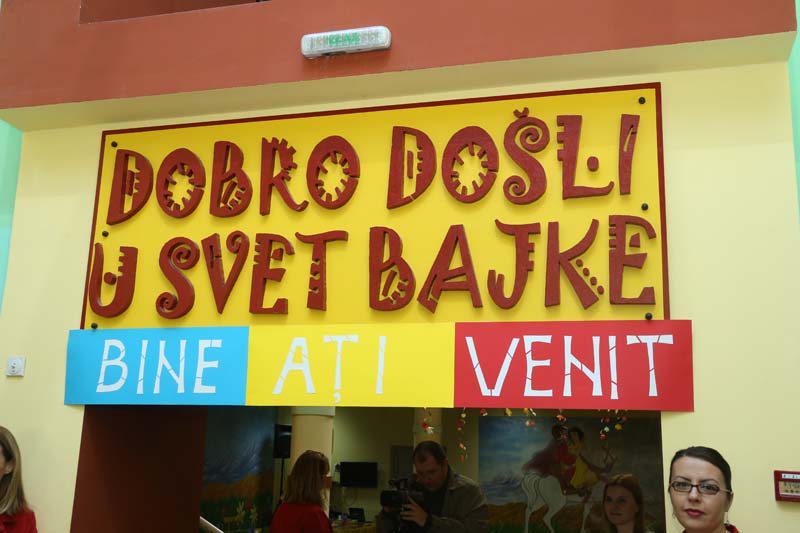 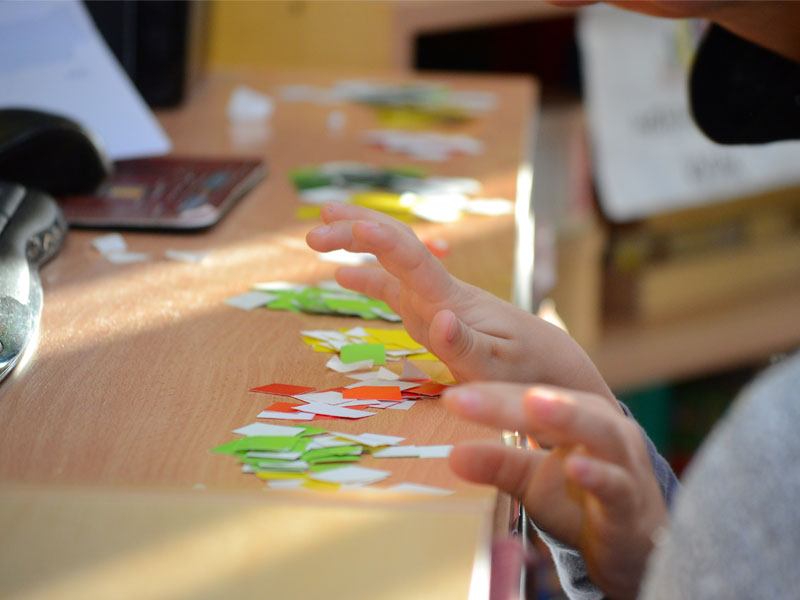 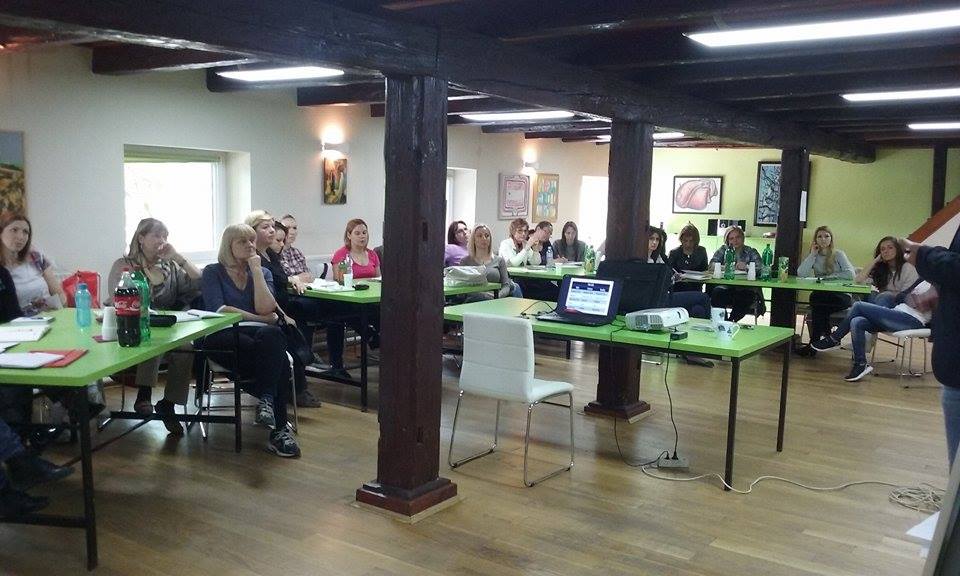 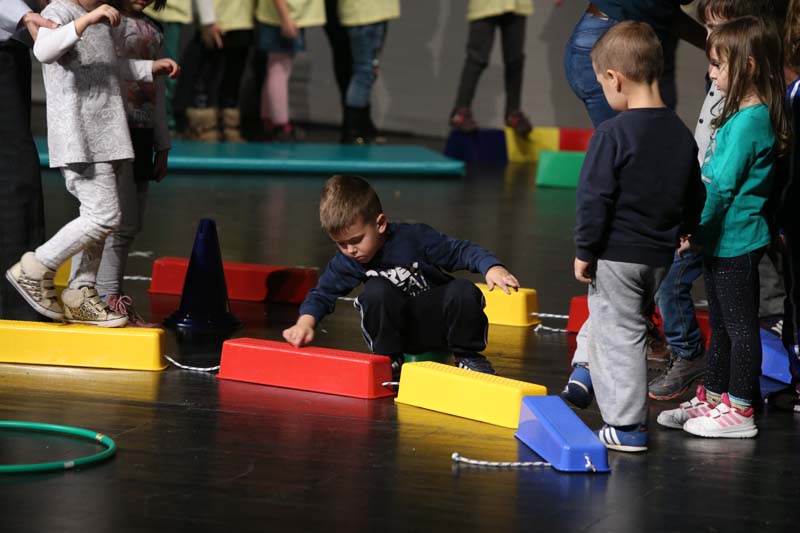 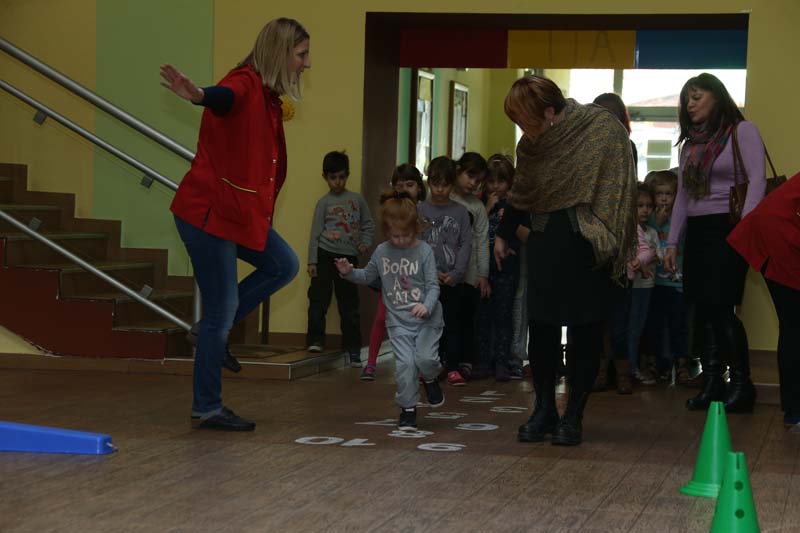 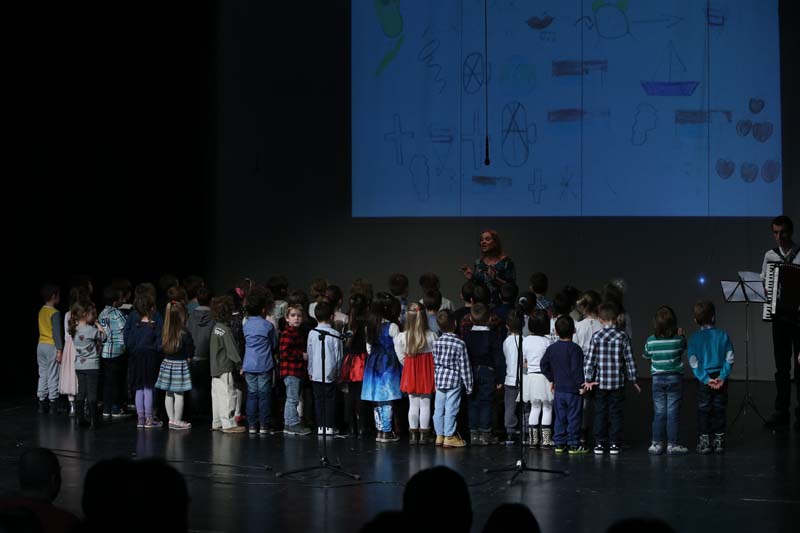 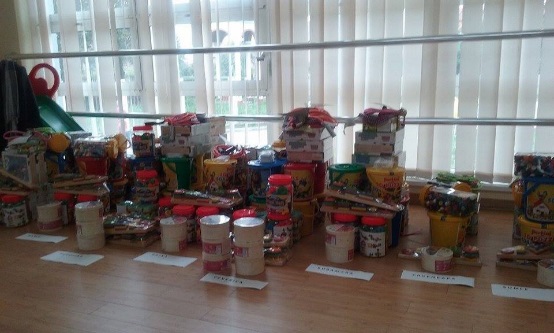 Project informationProject informationCALL FOR PROPOSALS2MIS-ETC:1286PRIORITY AXIS:3. Promoting “people to people” exchangesMEASURE:3.3 Increase educational, social cultural and sporting exchangesPROJECT TITLE:Smart children networkACRONYM:SMARTDURATION:16.03.2016 -31.12.2016IPA FUNDS CONTRACTED:75.479,15TOTAL FUNDS CONTRACTED:88.799,00ABSORBTION RATE (%):80,58PROJECT OBJECTIVE(S):To use multicultural and bilingual settings for functional knowledge stimulation and to increase intellectual capacities and develop talents of pre-school children.To create preconditions for stimulation of functional knowledge and intellectual capacities in youngest children.To enlarge the knowledge about neighbours and about EU and prevention of creating biases from an early age.To increase the efficiency of kindergarten teachers by introducing new teaching methods.SHORT DESCRIPTION OF THE PROJECT:The project was based on the fact that multicultural and multilingual settings are extremely stimulating for intellectual capacities development, and that this potential can become a compatible advantage of the region. In order to make this happen, school institutions and parents have to help and to apply exercises for stimulation of learning and to provide additional information on the history and culture of the two nations, as well as stimulate communication and partnership among the youngest children. To create stimulating environment for children development and to make most of the program, it was necessary to completely engage parents. Research has shown a large proportion of parents are relevant in shaping the development of interference, because of making a big mistake in the first five years of children’s life. They are allowing children to use television excessively, to watch video games, and they are not allowing activities such as drill, jumping, crawling...etc. During the training, parents got all the information how to actively participate in the program and how to work with children at home. Also, they have been animated and motivated how to continue working with children after the training was finished.DEGREE OF ACHIEVEMENT OF INDICATORS: RESULTS ACHIEVED: Creation of the instruments for the initial and final testing within the research on the needs of kindergarten children, parents and teachers regarding innovative teaching methods, i.e. NTC method. Both the initial and final testing were completed, the reports were written and used as starting point for creation of seminars, trainings, publications. 3 instruments for the initial testing were created, i.e. the questionnaires which were distributed on both sides of the border, and the processing of the data was carried out, research findings were used to create seminar contents. Seminars were organized for kindergarten teachers in both sides of the border. The group of students was also formed and participated at the seminar (consisting of workshops and lectures). The results of the activities regarding innovative teaching methods were presented during two events.Open door day and Smartisimo events were organized in order to aim at the improvement of knowledge of common culture, history and society of the two neighbouring countries. As a result of the project 43 Kindergarten teachers, 50 students (Pre-school Teacher Training College „Mihailo Pavlov” Vrsac) and over 1430 parents were trained.The communication among kindergarten teachers, parents and children became easier and children network was created in order to continue and expand this project.Project website: http://smartchildrennetwork.org/ro/titlu/ Partnership informationCOUNTRYCOUNTY/DISTRICTBUDGET(EURO)CONTACT DETAILSLEAD PARTNER:Preschool Institution “DEČJA RADOST” PancevoSerbiaSouth Banat46.895,00Pancevo, Zarka Zrenjanina 25Tel. 013-35-27-18PARTNER 2:Kindergarten with Program Extended No.8 ResitaRomaniaCaras-Severin25.054,00Resita, Breazova 5Tel.  0255251467PARTNER 3:Pre-school Teacher Training College “Mihailo Pavlov” VrsacSerbiaSouth Banat16.850,00Vrsac, Omladinski trg 1Tel. 013 831 628